ЖИЛОЙ ДОМ С МАНСАРДНЫМ ЭТАЖЕМ, общая площадь 126м2. 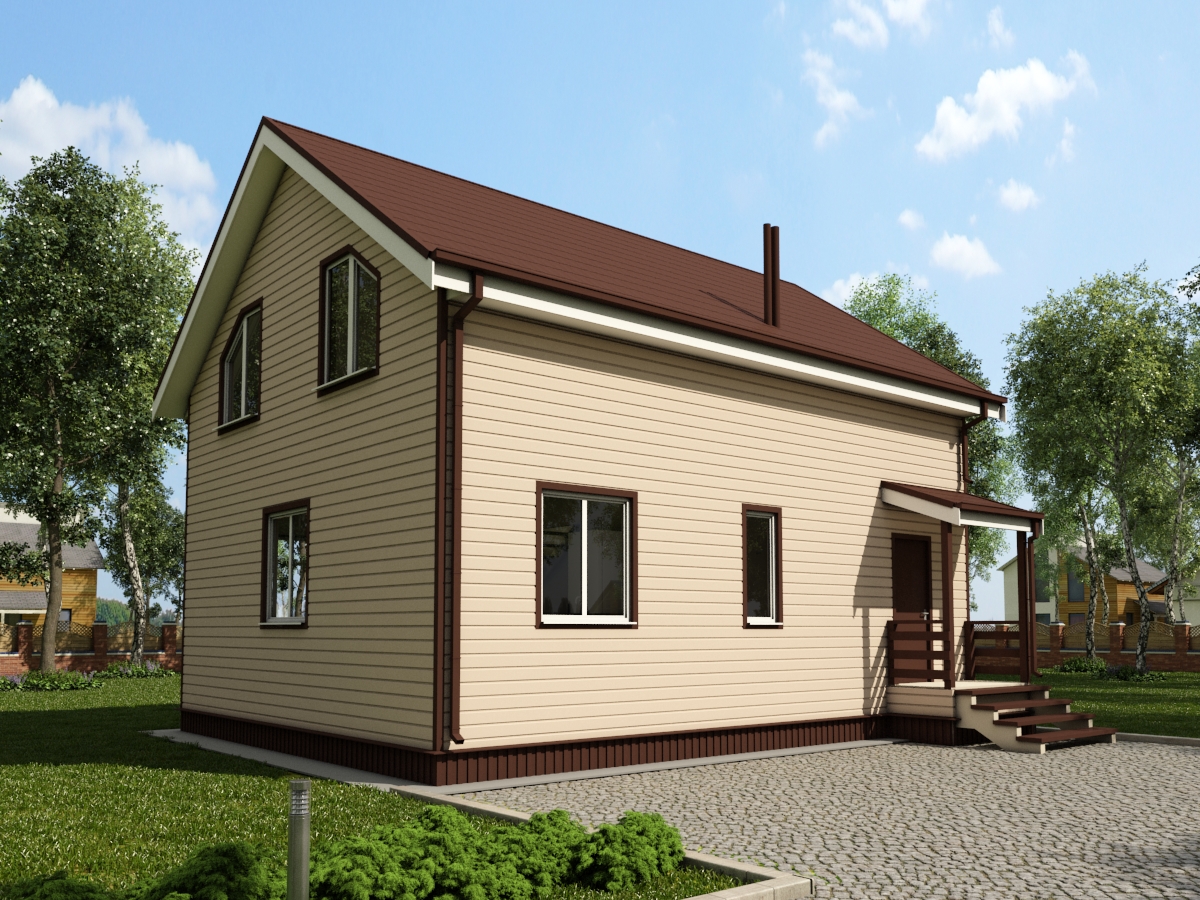 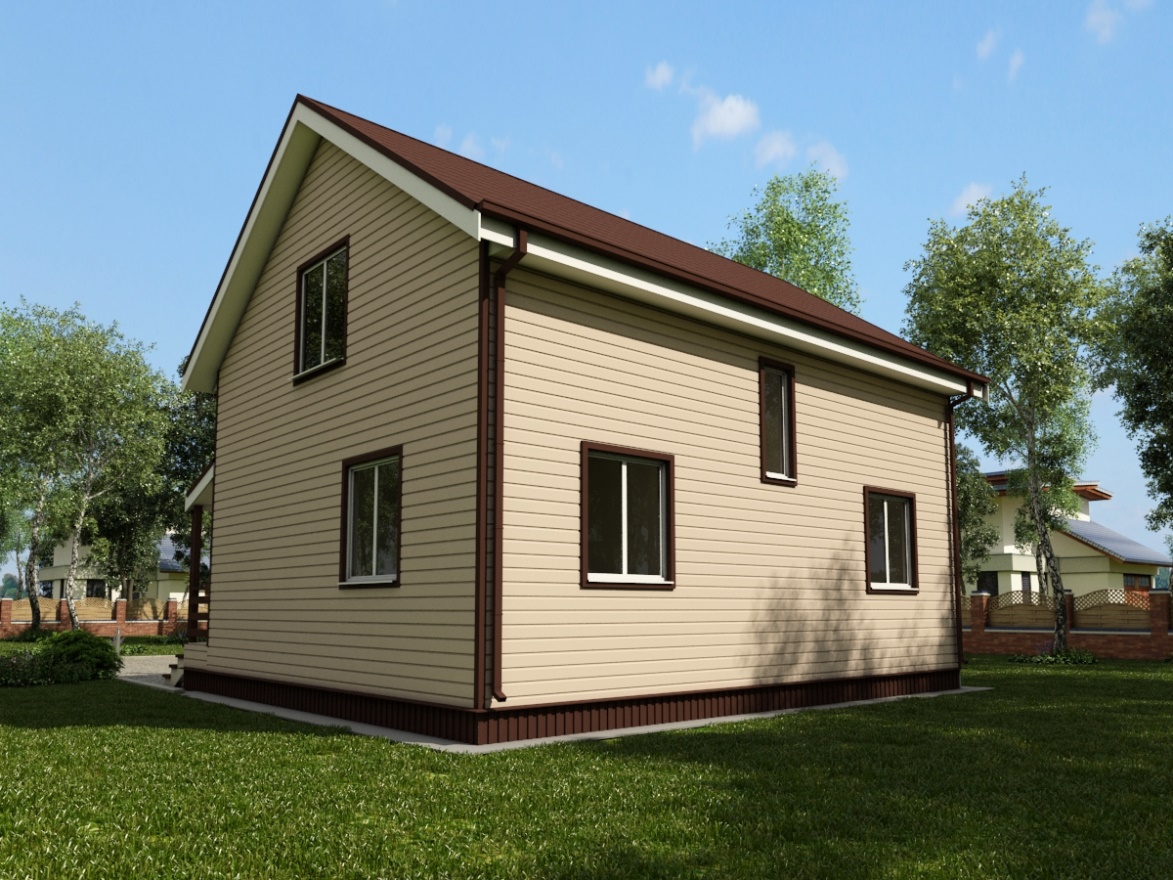 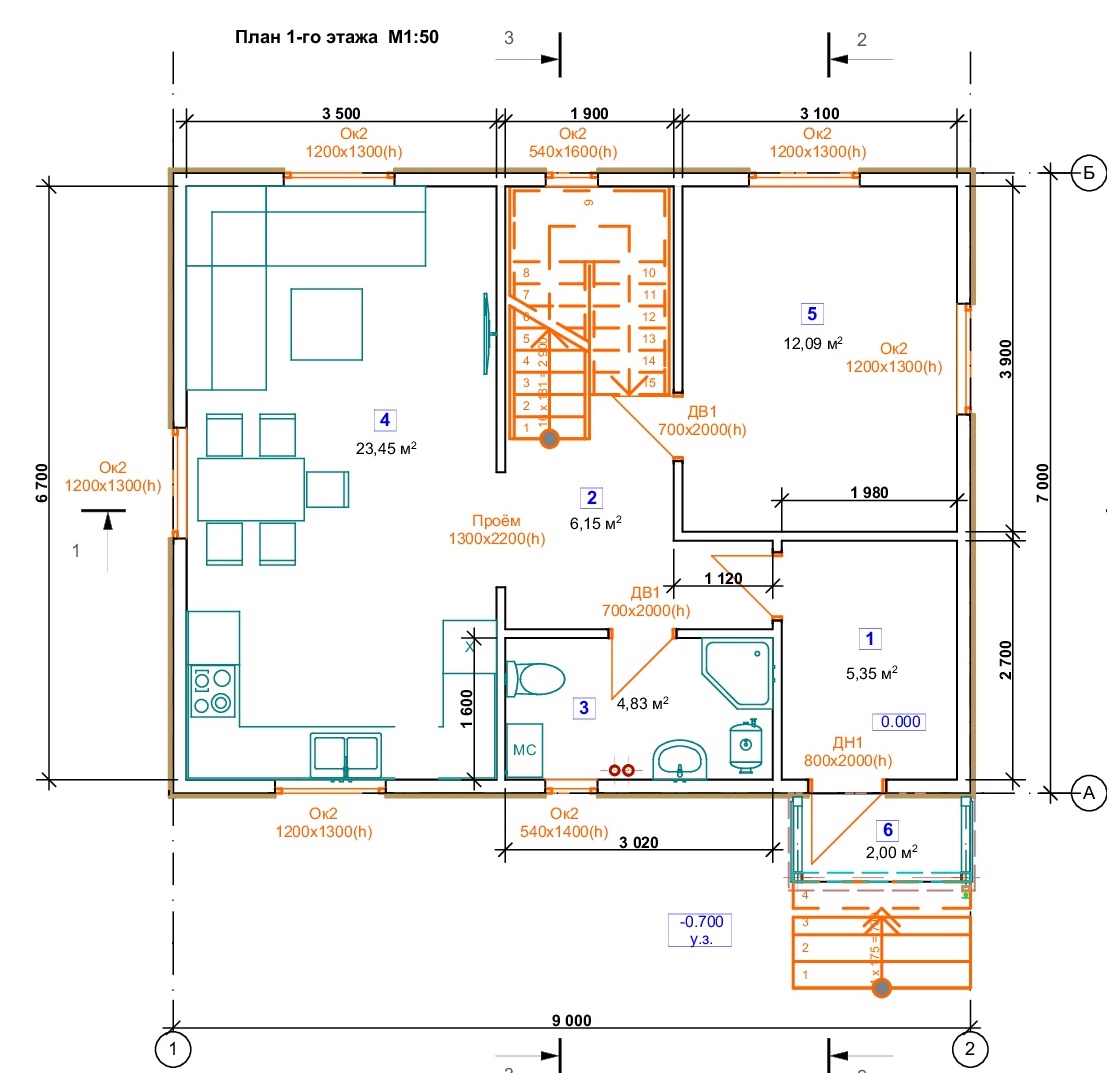 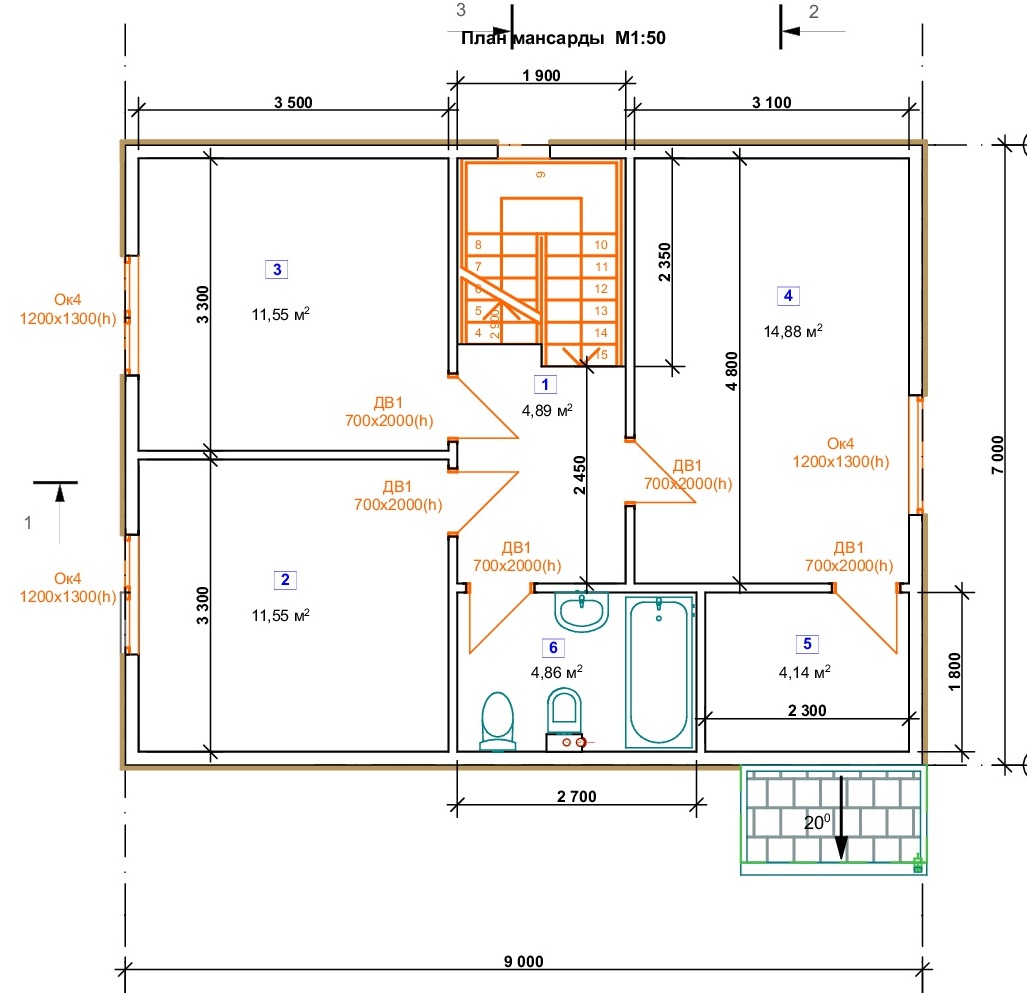 ВНУТРЕННИЕ ИНЖЕНЕРНЫЕ СИСТЕМЫИтого: 2 100 000 (два миллиона сто тысяч) рублей.Срок сдачи 3,5-4 месяца. Гарантия 5 лет.Для Вас мы предлагаем удобную форму поэтапных расчетов с фиксацией стоимости при заключении договора независимо от роста инфляции.Мы используем только качественные проверенные материалы, используя при этом дорогой автоматизированный пневмо и электроинструмент.Весь пиломатериал распилен на профессиональной импортной дисковой пилораме и имеет идеальную геометрию размеров. Более детально Вы можете ознакомиться с технологией строительства, посетив наш офис по адресу г. Челябинск, ул. Солнечная, д.7, оф.609.Либо посетить наши строй площадки и получить скидку на определенную часть строительства.С Уважением, Никита. СК «КаркасДомСтрой»+7 9000 76-55-14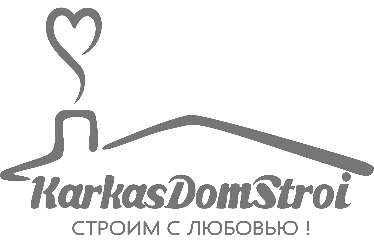 Строительная компания "КаркасДомСтрой"454014, г. Челябинск, ул. Солнечная, д.7, оф.609
тел. 8 (351) 230-00-20 – многоканальныйwww.каркасдомстрой74.рф СТРОИТЕЛЬНАЯ КОМПАНИЯ «КАРКАСДОМСТРОЙ»              ИНН 743806196782   ОГРН 314746002400031СТРОИТЕЛЬНАЯ КОМПАНИЯ «КАРКАСДОМСТРОЙ»              ИНН 743806196782   ОГРН 314746002400031№НАИМЕНОВАНИЕОПИСАНИЕ1ФУНДАМЕНТ- Винтовые сваи (Труба НКТ 89 стенка 7,5мм) с литым   наконечником  - Усиление: укосины по периметру, уголок 45 мм2ПОЛЫ- лага доска 50х200мм (расстояние между лагами 350мм)- черновой пол доска 25х100мм (расстояние между доской 200мм)- базальтовая крошка высокой плотности (плотность 100кг/м3)- паропроницаемая мембрана тип «D» в нижней части пола- влагостойкая фанера 18мм со стороны жилой зоны3СТЕНЫ, ПЕРЕГОРОДКИСтена внеш.:- стойки доска 50х150мм (расстояние между стойками 590мм)- базальтовый утеплитель плитный «ЭКОВЕР» плотностью 45кг/м3 в три слоя с перехлестом по 50мм- профессиональные паропроницаемые мембраны «ИЗОСПАН-proff» тип «А» снаружи и тип «D» внутри, контр. обрешётка из бруска 25х50мм с обоих сторон (шаг 600мм) Перегородки:
- стойки доска 50х100мм (расстояние между стойками 590мм)- утеплитель (звукоизоляция) «KNAUF-КОТТЕДЖ» 100мм- паропроницаемая мембрана «ИЗОСПАН» тип «А», контр. обрешётка из бруска 25х50мм с обоих сторон (шаг 600мм)Высота от пола до потолочного перекрытия 2700мм4КРОВЛЯ- стропильная доска 50х200мм (расстояние между стропилами 590мм)- контробрешётка, доска 25Х100мм, с расстоянием друг от друга 200мм.- утеплитель рулонный 200мм- паропроницаемая мембрана «ИЗОСПАН-proff» тип «АQ» с наружной стороны и тип «D» внутри.- металлочерепица 0.45мм- выпуск кровли не более 400мм.5ПОТОЛОК1 этаж: потолок натяжной ПВХ (матовый/глянец, на выбор)Мансарда: ГКЛ 9 мм., без покраски и без затирки швов6ВНЕШ. ОТД.- Текстурный сайдинг WoodSlide, «DOCKE»7ВНУТР.ОТДЕЛКАСтены, перегородки: ГКЛ 12 мм., без покраски и без затирки швов 8СОФИТЫПодшивка поднебесников и торцов (пластик перфорированный «Docke») 9ОКНА, ОСТЕКЛЕНИЕ1200х1300мм. п.о. - 8 шт.540х1300мм. п. - 1 шт.540х1600мм. - 1 шт.Описание оконных изделий:- пластиковые, белые, профиль «EXPROFF» 58мм, фурнитура «MACO»- 2х камерные (3 стекла)- энергосберегающие напыление- москитная сетка- подоконник пластиковый- окантовка10ВОДОCТОЧНАЯ СИСТЕМАВодосточная система «DOCKE» (пластик)11ДВЕРИ- входная металлическая утепленная, Уфимка (пр-во Россия) - 1шт12ЛЕСТНИЦАПоворотная с площадкой из сухого клееного щита, сосна, без покраски13ВХОДНАЯ ГРУППА- козырек прямой, металлочерепица,0,45мм.- ступени, перила: сосна естественной влажности - столбы (сухой клееный брус, 100мм. без покраски)№НАИМЕНОВАНИЕОПИСАНИЕ1ЭЛЕКТРИФИКАЦИЯ- сборка и монтаж электрощита на автоматах «Schneider»- прокладка пожаробезопасным кабелем «NYM» 3х1,5мм и 3х2,5мм (без установки розеток и осветительных точек)2ОТОПЛЕНИЕ- прокладка пожаробезопасным кабелем «NYM»- Энергосберегающие электроконвекторы «КОУЗИ» 450Вт, 720 ВТ- терморегулятор «EBERLE» 16A Germany (в каждом помещении)3ГВС/ХВСРазводка полипропиленовой трубой 25мм с стекловолоконным армированием.1 этаж: с/у-кухняМансардный этаж: сан. узел4КАНАЛИЗАЦИЯРазводка пластиковыми трубами 50мм и 110мм1 этаж: сан. узел - кухняМансардный этаж: сан. узел5ВЕНТИЛЯЦИЯ- Вывод фановой трубы на крышу